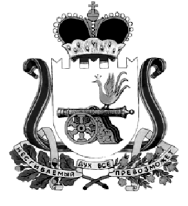 АДМИНИСТРАЦИЯ МУНИЦИПАЛЬНОГО ОБРАЗОВАНИЯ“КАРДЫМОВСКИЙ РАЙОН” СМОЛЕНСКОЙ ОБЛАСТИП О С Т А Н О В Л Е Н И Еот 29.05.2018   № 00381О внесении изменений в муниципальную программу «Комплексное развитие систем коммунальной инфраструктуры в муниципальном образовании «Кардымовский район» Смоленской области на 2014- 2020 годы»Администрация муниципального образования «Кардымовский район» Смоленской областип о с т а н о в л я е т: 1. Внести в муниципальную программу «Комплексное развитие систем коммунальной инфраструктуры в муниципальном образовании «Кардымовский район» Смоленской области на 2017 - 2022 годы», утвержденную постановлением Администрации  муниципального образования «Кардымовский район» Смоленской области от 22.10.2014 г. № 00729 (в редакции постановлений от 31.12.2014 г.           № 00939, от 19.06.2015 г. № 00366, от 21.04.2016 г. № 00201, от 14.06.2017 г. № 00380, от 15.08.2017 г. № 00514, от 04.12.2017 г. № 00857, от 22.12.2017 № 00938) следующие изменения:1.2. В Разделе 3. «Перечень программных мероприятий»:1) в задаче 1. «Модернизация и реконструкция систем централизованного теплоснабжения, водоснабжения и водоотведения»:- пункты 1.2, 1.3, 1.4, 1.6 изложить в новой редакции согласно приложению к настоящему постановлению.1.3. В разделе 4. «Обоснование ресурсного обеспечения Программы»: абзац первый изложить в новой редакции:«Общий объем финансирования Программы – 9 802,402 23 тыс. рублей, в том числе за счет средств бюджета муниципального образования «Кардымовский район» Смоленской области (далее - районный бюджет) – 6 499,994 тыс. рублей, за счет средств бюджета Смоленской области (далее - областной бюджет) –      3 302,408 23 тыс. рублей, в т.ч. по годам:2014 год – 864,842 16 тыс. рублей, в том числерайонный бюджет - 106,842 16 тыс. рублей,областной бюджет - 758,0 тыс. рублей;2015 год – 0,0 тыс. рублей, в том числерайонный бюджет – 0,0 тыс. рублей,областной бюджет - 0,0 тыс. рублей;2016 год – 0,0 тыс. рублей, в том числерайонный бюджет - 0,0 тыс. рублей,областной бюджет - 0,0 тыс. рублей;2017 год – 4 055,303 8 тыс. рублей, в том числерайонный бюджет - 1 915,742 53 тыс. рублей,областной бюджет - 2 139,561 27 тыс. рублей;2018 год – 4 882,256 27 тыс. рублей, в том числерайонный бюджет - 4 477,409 31 тыс. рублей,областной бюджет - 404,846 96 тыс. рублей;2019 год – 0,0 тыс. рублей, в том числерайонный бюджет - 0,0 тыс. рублей,областной бюджет - 0,0 тыс. рублей;2020 год – 0,0 тыс. рублей, в том числерайонный бюджет - 0,0 тыс. рублей,областной бюджет - 0,0 тыс. рублей».2. Сектору информационных технологий Администрации муниципального образования «Кардымовский район» Смоленской области разместить настоящее постановление на официальном сайте Администрации муниципального образования «Кардымовский район» Смоленской области.3. Контроль исполнения данного постановления возложить на заместителя Главы муниципального образования «Кардымовский район» Смоленской области Д.В. Тарасова.4. Настоящее постановление вступает в силу со дня его подписания и распространяет свое действие на правоотношения, возникшие с 1 апреля 2018 года.Приложение к постановлениюАдминистрации муниципального образования«Кардымовский район» Смоленской областиот «29» 05.2018 г. № 00381- позицию «Итого» изложить в следующей редакции:2) в задаче 5. «Защита от негативного воздействия вод населения и объектов экономики»:- пункт 5.1. изложить в новой редакции:- позицию «Итого» изложить в новой редакции: 3) в задаче 6. «Создание условий для обеспечения населения услугами бани»:- пункт 6.1. изложить в новой редакции:- позицию «Итого» изложить в новой редакции: 4) позицию «Всего по программе» изложить в новой редакции:1.1. В Паспорте муниципальной программы позицию «Источники и объемы финансирования Программы» изложить в новой редакции:1.1. В Паспорте муниципальной программы позицию «Источники и объемы финансирования Программы» изложить в новой редакции:1.1. В Паспорте муниципальной программы позицию «Источники и объемы финансирования Программы» изложить в новой редакции:Источники и объемы финансирования ПрограммыОбщий объем финансирования Программы – 9 802,402 23 тыс. рублей, в том числе за счет средств бюджета муниципального образования «Кардымовский район» Смоленской области (далее - районный бюджет) – 6 499,994 тыс. рублей, за счет средств бюджета Смоленской области (далее - областной бюджет) – 3 302,408 23 тыс. рублей, в т.ч. по годам:2014 год – 864,842 16 тыс. рублей, в том числе районный бюджет - 106,842 16 тыс. рублей, областной бюджет - 758,00 тыс. рублей;2015 год – 0,0 тыс. рублей, в том числе районный бюджет – 0,0 тыс. рублей, областной бюджет - 0,0 тыс. рублей;2016 год – 0,0 тыс. рублей, в том числе районный бюджет - 0,0 тыс. рублей, областной бюджет - 0,0 тыс. рублей;2017 год – 4 055,303 8 тыс. рублей, в том числе районный бюджет - 1 915,742 53 тыс. рублей, областной бюджет - 2 139,561 27 тыс. рублей;2018 год – 4 882,256 27 тыс. рублей, в том числе районный бюджет - 4 477,409 31 тыс. рублей, областной бюджет - 404,846 96 тыс. рублей;2019 год – 0,0 тыс. рублей, в том числе районный бюджет - 0,0 тыс. рублей, областной бюджет - 0,0 тыс. рублей;2020 год – 0,0 тыс. рублей, в том числе районный бюджет - 0,0 тыс. рублей, областной бюджет - 0,0 тыс. рублей.Общий объем финансирования Программы – 9 802,402 23 тыс. рублей, в том числе за счет средств бюджета муниципального образования «Кардымовский район» Смоленской области (далее - районный бюджет) – 6 499,994 тыс. рублей, за счет средств бюджета Смоленской области (далее - областной бюджет) – 3 302,408 23 тыс. рублей, в т.ч. по годам:2014 год – 864,842 16 тыс. рублей, в том числе районный бюджет - 106,842 16 тыс. рублей, областной бюджет - 758,00 тыс. рублей;2015 год – 0,0 тыс. рублей, в том числе районный бюджет – 0,0 тыс. рублей, областной бюджет - 0,0 тыс. рублей;2016 год – 0,0 тыс. рублей, в том числе районный бюджет - 0,0 тыс. рублей, областной бюджет - 0,0 тыс. рублей;2017 год – 4 055,303 8 тыс. рублей, в том числе районный бюджет - 1 915,742 53 тыс. рублей, областной бюджет - 2 139,561 27 тыс. рублей;2018 год – 4 882,256 27 тыс. рублей, в том числе районный бюджет - 4 477,409 31 тыс. рублей, областной бюджет - 404,846 96 тыс. рублей;2019 год – 0,0 тыс. рублей, в том числе районный бюджет - 0,0 тыс. рублей, областной бюджет - 0,0 тыс. рублей;2020 год – 0,0 тыс. рублей, в том числе районный бюджет - 0,0 тыс. рублей, областной бюджет - 0,0 тыс. рублей.Глава муниципального образования «Кардымовский район» Смоленской области                                         П.П. Никитенков1.2Осуществление мероприятий по проведению регистрации прав муниципальной собственности на объекты теплоснабжения, водоснабжения и водоотведения2017Отдел строительства, ЖКХ, транспорта, связи Администрации муниципального образования «Кардымовский район» Смоленской области111,30,00,00,01,2110,10,00,00,0районный бюджетобластной бюджет1.3Расходы на реализацию мероприятий по обслуживанию, ремонту, строительству и изготовлению проектно-сметной документации сетей коммунальной инфраструктурыв том числе:Кардымовское г/п;Березкинское с/п;Каменское с/п;Мольковское с/п;Первомайское с/п;Соловьевское с/п;Тюшинское с/п;Шокинское с/п2017- 2018Отдел строительства, ЖКХ, транспорта, связи Администрации муниципального образования «Кардымовский район» Смоленской области3 021,563 880,00,00,0482,256 94482,256 94-------2 539,306 941 115,306 94500,0150,0200,0150,046,0250,0128,00,00,0районный бюджет1.4Расходы на предоставление субсидий на осуществление капитальных вложений в объекты капитального строительства муниципальной собственности и приобретение объектов недвижимого имущества в собственность муниципального образования2017- 2018Отдел строительства, ЖКХ, транспорта, связи Администрации муниципального образования «Кардымовский район» Смоленской области1 519,632 370,00,00,01127,528 59392,103 780,00,0районный бюджет1.6Расходы на капитальный ремонт объектов теплоснабжения, водоснабжения, водоотведения за счет средств местного бюджета2017- 2018Отдел строительства, ЖКХ, транспорта, связи Администрации муниципального образования «Кардымовский район» Смоленской области22,220 550,00,00,020,3001,920 550,00,0районный бюджетИтого:в том числе6 674,716 80,00,00,03 741,385 532 933,331 270,00,0средства районного бюджета4 564,616 80,00,00,01 631,285 532 933,331 270,00,0средства областного бюджета2 110,10,00,00,02 110,10,00,00,05.1.Работы по ликвидационному тампонажу бесхозяйственных подземных водозаборных скважин в Кардымовском районе2017 - 2018Отдел строительства, ЖКХ, транспорта, связи Администрации муниципального образования «Кардымовский район» Смоленской области65,421 04434,308 230,00,00,00,00,00,052,929,461 2712,521 04404,846 960,00,00,00,0районный бюджетобластной бюджетИтого:в том числе:499,729 270,00,00,082,361 27417,3680,00,0средства районного бюджета65,421 040,00,00,052,912,521 040,00,0средства областного бюджета 434,308 230,00,00,029,461 27404,846 960,00,0Задача 6. Расходы поселения, связанные с содержанием муниципального имущества (бани)Задача 6. Расходы поселения, связанные с содержанием муниципального имущества (бани)Задача 6. Расходы поселения, связанные с содержанием муниципального имущества (бани)Задача 6. Расходы поселения, связанные с содержанием муниципального имущества (бани)Задача 6. Расходы поселения, связанные с содержанием муниципального имущества (бани)Задача 6. Расходы поселения, связанные с содержанием муниципального имущества (бани)Задача 6. Расходы поселения, связанные с содержанием муниципального имущества (бани)Задача 6. Расходы поселения, связанные с содержанием муниципального имущества (бани)Задача 6. Расходы поселения, связанные с содержанием муниципального имущества (бани)Задача 6. Расходы поселения, связанные с содержанием муниципального имущества (бани)Задача 6. Расходы поселения, связанные с содержанием муниципального имущества (бани)Задача 6. Расходы поселения, связанные с содержанием муниципального имущества (бани)Задача 6. Расходы поселения, связанные с содержанием муниципального имущества (бани)6.1.Расходы на реализацию мероприятий по содержанию муниципального имущества (бани)2017 - 2018Отдел строительства, ЖКХ, транспорта, связи Администрации муниципального образования «Кардымовский район» Смоленской области1 763,1140,00,00,0231,5571 531,5570,00,0районный бюджетИтого:в том числе:по источникам финансирования1 763,1140,00,00,0231,5571 531,5570,00,0средства районного бюджета1 763,1140,00,00,0231,5571 531,5570,00,0средства областного бюджета0,00,00,00,00,00,00,00,0Всего по программе:в том числе:9 802,402 23864,842 160,00,04 055,303 84 882,256 270,00,0средства районного бюджета6 499,994106,842 160,00,01 915,742 534 477,409 310,00,0средства областного бюджета 3 302,408 23758,00,00,02 139,561 27404,846 960,00,0